PRZEDSIĘBIORSTWO  ENERGETYKI CIEPLNEJ - GLIWICE Spółka z o.o.   44-100 Gliwice, ul. Królewskiej Tamy 135 Skrytka pocztowa 135 TELEFONY: Sekretariat Pogotowie Ciepłownicze
Dział Sprzedaży i Marketingu
Sekcja ds. Auditingu Zewn.
i Efektywności Energetycznej e-mail: office@pec.gliwice.pl internet: www.pec.gliwice.pl 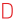 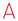 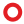 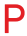 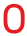 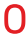 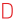 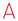 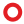 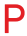 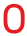 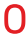 32 335 0 105 32 335 0 106 32 335 0 110 32 335 0 118 32 335 0 152 
32  335  0  190 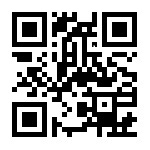 Nr sprawy:000898/24	Nr dokumentu: 0059/24/DZ	Wasz Znak:	Data: 24.05.2024Dotyczy:  postępowania przetargowego na Remont wybranych rur części ciśnieniowej kotła          WR-25 nr 3.Zamawiający przekazuje treści pytań wraz z odpowiedziami do postępowania jw.1. Proszę wskazać zakres obszaru/wielkości demontażu i montażu materiałów izolacyjnych oraz oblachowania dot. remontuAd.1  Demontaż i montaż materiałów izolacyjnych oraz oblachowania należy wykonać  tylko w zakresie umożliwiającym swobodne wykonanie remontu (wymiany 53szt. rur długości 2m w pasie od +2500 do +4500 licząc od prawej strony kotła)2. Proszę podać wymiary/grubość wełny, oblachowania.Ad.2. Zastosowana grubość wełny - 120mm oraz grubość blachy trapezowej 0,75mm3. Proszę przedstawić rysunek/schemat/szkic montażowy dotyczący giętego elementu rurowego umożliwiający zobrazowanie wymaganego kształtuAd. 3. Zamawiający załącza skan elementu giętego części ciśnieniowej. Sprawę prowadzi Sylwester Przeworski  tel. 32 335 01 50Zatwierdził: Prezes Zarządu PEC-Gliwice Sp. z o.o. Krzysztof Szaliński